ПРОФЕССИОНАЛЬНЫЙ СОЮЗ  РАБОТНИКОВ  НАРОДНОГО ОБРАЗОВАНИЯ  И НАУКИ  РОССИЙСКОЙ  ФЕДЕРАЦИИХАНТЫ-МАНСИЙСКАЯ  ОКРУЖНАЯ ОРГАНИЗАЦИЯ  ПРОФЕССИОНАЛЬНОГО СОЮЗА   РАБОТНИКОВ  НАРОДНОГО ОБРАЗОВАНИЯ  И НАУКИРОССИЙСКОЙ  ФЕДЕРАЦИИ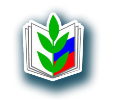 ПРОЕКТПЛАН  РАБОТЫХанты-Мансийской окружной организации Профессионального союза работников народного образования и наукиРоссийской Федерациина  2023 годГод педагога и наставникаг. Ханты-Мансийск2023 г.                                                                                                        Утвержден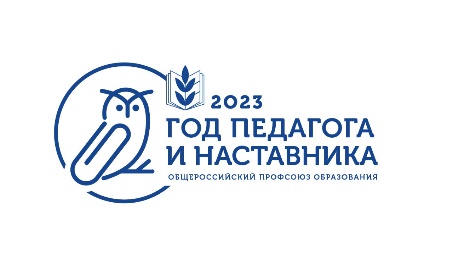 Постановлением Президиума ХМОО Общероссийского Профсоюза образованияот  21 декабря 2022 г. № 22-4                       						                           _______________   Л.Ф. Болдырева              ПЛАН РАБОТЫКомитета Ханты-Мансийской  окружной организации Профессионального союза работников народного образования и науки Российской Федерациина 2023 годI. Организационно-уставная деятельность1.1. Вопросы для внесения на рассмотрение Комитета Ханты-Мансийской окружной организации Профессионального союза работников народного образования и науки РФФевральОб итогах работы  за 2022 год. Утверждение открытого публичного отчета за 2022 год.О задачах окружной организации  по выполнению  решений УШ и 1Х  съездов Общероссийского Профсоюза образования.отв. Л.Ф. БолдыреваАппарат ХМООП1.2. Вопросы для рассмотрения Президиумом Ханты-Мансийской окружной организации Профессионального союза работников народного образования и науки РФФевраль	1. Об утверждении сводных  статистических отчетов за 2022 год в Комитете Ханты-Мансийской окружной организации Профессионального союза работников народного образования и науки РФ.  Анализ состояния профсоюзного членства, финансовой, правозащитной работы, охраны труда и колдоговорной деятельности за 2022 год.          2. О задачах  окружной организации  по выполнению  решений  УШ и 1Х съездов  Общероссийского Профсоюза образования.                                                                                           отв. Л.Ф. БолдыреваС.Ю. МясниковМайО деятельности  Ханты-Мансийской,  Нижневартовской городских,  Сургутской районной организаций по выполнению организационно-уставных задач  как залог  эффективной работы  по реализации  защитной функции  Профсоюза  и мотивации профсоюзного членства.отв.Л.Ф. Болдырева Е.Н. ЧерноваЕ.Г. ПобединскаяС.Н. Лимарев	2. Об организационной и финансово-хозяйственной  деятельности  Пыть-Яхской, Мегионской городских; Нижневартовской районной организации.                                                                                                         отв.А.В. УсачеваЭ.Р. БалабанЕ.В.  ПтащенкоТ.Н.  Колоскова          3. О ходе реализации Проекта «Цифровизация Профсоюза образования» в  Когалымской, Няганской городских организациях.отв.Н.С. ПапуловаМ.С. Мазур4. О ходе реализации Проекта «Профсоюзное образование»отв.Т.А. КурмачёваТ.Н. БрусЛ.Н. Басманова     ИюньО  ходе  реализации Проекта  «Профсоюз – территория здоровья»отв.О.А. ОсовичО.Н. БанниковаО работе  территориальной  организации  г. Лангепаса,  ППО ХМАО-Югры «Технолого-педагогический колледж»  по  организационному  и финансовому  укреплению  первичных профсоюзных организаций.отв.А.А. ЯроваяН,О. ШварцА.В. Усачева         3. О работе ППО ГОУ ВПО  «Ханты-Мансийская  государственная медицинская академия»  по защите социально-трудовых  прав работников  - членов Профсоюза – по реализации  принципов социального партнёрства.отв.Л.Ф. БолдыреваС.В. Яковенко        4. Об участии в  реализации  мероприятий «Года педагога и наставника»   Сургутской,  Нижневартовской,  Покачёвской  городских организаций.отв.Л.Ф. БолдыреваЕ.Г. ПобединскаяМ.М .РамазановаЛ.И. АндриадиСентябрьО практике работы Советской, Ханты-Мансийской  районных организаций Профсоюза по  укреплению  первичных профсоюзных организаций  и повышению их авторитета в системе  образования  района.отв.И.К.  РайчукЕ.Н. КагожкаО практике работы первичных профсоюзных организаций образовательных учреждений высшего образования по летнему отдыху работников.отв.Л.Ф. БолдыреваТ.Г. НекрасоваЛ.А. ПоповаС.В. Яковенко	3. О развитии социального партнерства в  Няганской, Пыть-Яхской городских  организациях  Профсоюза;  в Кондинской,  Берёзовской  районных  организациях.отв.Л.Ф. БолдыреваН.С. ПапуловаЭ.Р. БалабанТ.Н. БрусА.Г. СудневаДекабрьО реализации в 2023 году  Регионального отраслевого соглашения по организациям, находящимся в ведении Департамента образования и науки ХМАО-Югры на 2021-2023 годы.отв.Л.Ф. БолдыреваС.Ю. Мясников.Итоги летней оздоровительной кампании 2023 года.отв.О.И. Штейн-Бардина       3. О плане работы на 2024 год.      отв.   Л.Ф. БолдыреваС.Ю. Мясников          4. Об итогах  тематического Года  педагога и наставникаотв.Л.Ф. БолдыреваО.И. Штейн-Бардина  Работа с организациями  Профсоюза            Контроль за выполнением постановленийа) оказание организационно-методической помощи:- организациям Профсоюза  по реализации  мероприятий «Года педагога и наставника» (Постановление  Исполнительного комитета  Профсоюза от 28 ноября 2022г. № 14-5 «Об объявлении тематического года  Общероссийского Профсоюза образования в  2023 году»)отв. Л.Ф. Болдырева  О.И. Штейн-Бардина-   территориальным и первичным профсоюзным организациям  по реализации решений VШ–1Х съездов  Общероссийского Профсоюза  образования в части организационно-уставной деятельностиотв. Л. Ф БолдыреваС.Ю. МясниковО.И. Штейн-Бардинаб) оказание практической помощи:-  территориальным и первичным  организациям Профсоюза  при переходе  на автоматизированный сбор  статистических отчётов; отв.  О.И. Штейн-БардинаА.Д. БендюжикА.В. Усачева- в создании  и размещении  информационных материалов  на сайте  Ханты-Мансийской окружной организации Профессионального союза и  в социальных сетях.отв.  Н.А. БендюжикА.Д. БендюжикО.И. Штейн-Бардина- в редактировании, размещении  информационных материалов на сайте ХМООП, сайте ТМО, ЦС Общероссийского Профсоюза образования и в социальных сетях;-   в) контроль за выполнением постановлений Комитета и Президиума  Ханты-Мансийской окружной организации Профессионального союза   работников народного образования и науки РФ:   - о ходе реализации  в регионе Федеральных проектов «Цифровизация Общероссийского Профсоюза образования», «Профсоюзное  образование», «Профсоюз – территория здоровья».отв. Л.Ф. БолдыреваО.И. Штейн-Бардина   Учёба профсоюзного актива  (по особому плану)               ЯнварьИндивидуальное консультирование  для впервые избранных на должность председателей территориальных, первичных   профсоюзных организаций;  отв.Л.Ф. Болдырева О.И. Штейн-БардинаСеминар для профсоюзных лидеров, посвящённый «Году педагога и наставника»Л.Ф. БолдыреваАппарат ХМООПОбразовательно-методический семинар «Родники педагогического вдохновения» для председателей районных, городских Советов молодых педагогов Тюменской  области ХМАО и ЯНАО.Февраль        Обучающий вебинар, посвящённый  «Году педагога и наставника» по теме «Конкурс профессионального мастерства как средство развития творческого потенциала и профессионального роста педагога» для молодых педагогов, участников конкурсов профессионального мастерства, профсоюзных лидеров.отв.Л.Ф. БолдыреваИ.В. КайновО.И. Штейн-Бардина15 февраля 2023г.          МартСеминар для председателей Советов молодых педагогов      (онлайн);АпрельСеминар для внештатных правовых  инспекторов труда (онлайн)Семинар-совещание технических (главных технических)  инспекторов труда ПрофсоюзаМайСеминар   для председателей  территориальных организаций Профсоюза;семинар для бухгалтеров территориальных и первичных  профсоюзных организаций (онлайн)ИюльКультурно-образовательный тур для  молодых педагоговАвгустСеминар для председателей  территориальных профсоюзных организаций совместно с социальными партнёрами СентябрьСеминар для  председателей первичных профсоюзных организаций  высшего и среднего профессионального образованияОктябрьсеминар для председателей  контрольно-ревизионных комиссий.Участие в семинарах ЦС Профсоюза:Всероссийский онлайн-семинар «Профсоюзный  компас» для профсоюзных лидеров (председателей  региональных, территориальных и первичных организаций  Профсоюза), посвящённый «Году педагога и наставника» в Профсоюзе8-9 февраля 2023г.режим ВКССеминар-совещание социальных партнёров – представителей органов исполнительной власти субъектов РФ и руководителей органов местного самоуправления, осуществляющих управление  в сфере образования, руководителей  образовательных организаций  общего образования  ( в том числе, дошкольного)  «Управление образованием  в изменяющемся мире: лидерство, инновации, технологии» в рамках ХШ Петербургского международного образовательного Форума27-30 марта 2023г.г. Санкт-Петербургсеминар с председателями  региональных организаций Профсоюза   март 2023г.г. Москва,июнь 2023г.г. НовосибирскВебинар «Конкурсы профессионального мастерства - алгоритмы успеха» для  организаторов, координаторов и участников профессиональных конкурсов1 марта 2023г.Вебинар «Наставник молодого педагога дополнительного образования: лучшие   практики регионов РФ»1 марта 2023г.Семинар председателей территориальных (районных, городских) организаций Профсоюза в рамках курсовой переподготовки кадровг. Казань.3-7 апреля 2023г.Вебинар «Региональный опыт профессиональной ориентации дополнительных общеобразовательных программ на педагогические профессии»3-7 апреля 2023г.Семинар для руководителей и специалистов  региональных организаций Профсоюза  по вопросам организации  централизованного бухгалтерского учётамай 2023г.,режим ВКСВсероссийский форум «Человек как предмет воспитания» (К.Д. Ушинский) в рамках Всероссийского профессионального конкурса «Арктур» педагогических работников системы дополнительного образования детей17-20 мая 2023г.г. Санкт-ПетербургВсероссийский семинар-совещание технических  (главных технических)  инспекторов труда Профсоюза21-27 мая 2023г.г. Йошкар-Олаг. Чебоксарыг. КазаньСеминар  бухгалтеров и специалистов по финансовой работе территориальных  организаций  Профсоюза  май 2023г.г. КазаньВсероссийская педагогическая школа (ВПШ). XII сессия Московская   область24-29 мая 2023г.Обучающий семинар председателей первичных профсоюзных организаций  работников в ОО  высшего  образования по  вопросам  совершенствования  социально-трудовых  отношений  в договорном порядке  и закрепления результатов  в коллективно-договорном акте (на базе ведомственной лаборатории Рязанского государственного  радиотехнического университета)май  2023г.г. РязаньВсероссийский семинар-совещание правовых (главных правовых)  инспекторов труда Профсоюза июнь 2023г.г. КазаньСеминар председателей территориальных (районных, городских) организаций Профсоюза в рамках курсовой переподготовки кадров с участием победителей Всероссийского смотра - конкурса «Профсоюзная организация высокой социальной эффективности»25-30 июня 2023г.Краснодарский крайIX Всероссийский тренинг-лагерь по подготовке тренеров-лекторов Общероссийского Профсоюза образования «Мастерская успеха» для педагогов и студентов, профсоюзных лидеров и активистов, координаторов и организаторов профессиональных или профсоюзных конкурсов4-14 июля 2023г.Краснодарский край, Туапсинский р-н, п. Шепси, пансионат «Маяк»«Амбассадоры здоровья»15-20 июля 2023г.Краснодарский крайОнлайн-школа для  председателей  организаций  Профсоюза и ответственных  за работу в АИС  «Единый реестр Общероссийского Профсоюза образования»весь период  2023г.в режиме ВКС3. Участие в конкурсахОкружного  уровня:Учитель года ХМАО-Югры;Сердце отдаю детям  ХМАО-Югры;Воспитатель года  дошкольного образовательного учреждения  ХМАО-Югры;Учитель родного языка и литературы  коренных малочисленных народов  Севера ХМАО-Югры;Педагог-психолог  года ХМАО-Югры;Руководитель года  образовательной организации  ХМАО-Югры:Педагогический дебют ХМАО-Югры;Лучший педагог ОБЖ;Окружной конкурс  фоторабот для  молодых педагогов, педагогов-наставников по теме «Крылья за спиной», посвящённый Году  «Педагога и наставника»-2023;Смысловое содержание: связь времён, поколений, обмен опытом, наставническая взаимосвязь по линиям:-  учитель-ученик;-  педагог - родитель;-  педагог – педагог;-  молодой педагог - молодой педагог;-  тренер – ученик.1У  окружной  Шахматный турнир по блицу «Сила мысли»  Мастер года ХМАО-ЮгрыОбластного  уровня:Межрегиональный фестиваль-конкурс педагогических работников «Виват, таланты!», январь-март 2023г.Всероссийского уровня:Всероссийский конкурс  «Педагогический дебют»Всероссийский конкурс «Профсоюзный репортёр» и публикация лучших материалов в газете «Мой Профсоюз», на сайте Профсоюзов, в социальных сетях;Участие во II Всероссийском конкурсе «Здоровые решения», март, июль 2023г.Всероссийский творческий конкурс «Виват, таланты!», март 2023г. г. МоскваРегиональные, окружные этапы Всероссийского конкурса «Студенческий лидер», апрель-июнь 2023г.Молодёжный фестиваль «Всероссийский студенческий марафон»Всероссийская олимпиада  педагогов  начальной школы «Мой первый учитель»Всероссийский конкурс   проектов на получение грантовой поддержки среди региональных советов молодых педагогов «Профсоюзный грант»  4.Общие мероприятия, организационно-аналитическая работа:4.1. Сбор, анализ и  обобщение  статистической отчётности  (в течение года, октябрь, декабрь).отв. Аппарат окружкома Профсоюза4.2. Мониторинг соблюдения  трудового законодательства  и иных  нормативных  актов  в условиях  модернизации  образования                                                                                          срок: в течение годаотв. С.Ю. Мясников4.3. Августовский  педагогический Форумсрок: август 2023г.отв. Л.Ф. Болдырева4.4. Первомайская  Акция Профсоюза  в ХМАО-Югре.срок: май 2023г.отв.  Л.Ф. Болдыревапредседатели ТО, ППО4.5. Акция Профсоюзов  в рамках  Всемирного дня  действий   «За достойный труд!»срок: 07 октября 2023г.отв. Л.Ф. Болдыревапредседатели ТО, ППО4.6.Информационное  наполнение сайта, группы в соц. сетях  Ханты-Мансийской окружной организации Профессионального союза работников народного  образования и науки РФотв. А.Д. БендюжикН.А. БендюжикО.И. Штейн-Бардина4.7. «Дни Профсоюзов»  в муниципальных образованиях  ХМАО-Югрысрок: в течение годаотв. Л.Ф. Болдырева,председатели  ТО, ППО4.8. ХП  сессия  Всероссийской  педагогической школы срок: 19-24 апреля  2023г,Московская обл.отв. Л.Ф. Болдырева4.9. ХШ  межрегиональный Форум молодых педагогов  «Таир-2023»июнь-июль 2023г.отв. Л.Ф. Болдырева4.10.Форум молодёжи  Уральского федерального округа «Утро»июнь 2023гг. Тюменьотв. Л.Ф. Болдырева      5. Взаимодействие  с законодательными  и исполнительными органами  власти  Ханты-Мансийского  автономного округа-Югры  Участие в работе:Коллегии Департамента  образования  и науки  ХМАО-Югры;срок: весь периодотв. Л.Ф. БолдыреваАттестационной комиссии Департамента  образования  и науки ХМАО-Югры.срок:  весь периодотв. Л.Ф. БолдыреваКомиссии Департамента  образования и науки ХМАО-Югры  по рассмотрению   кандидатур  на получение  ведомственных знаков отличия.срок: весь периодотв. Л.Ф. БолдыреваРабочих групп Департамента образования и науки ХМАО-Югры  по основным направлениям формирования Национальной системы   профессионального роста  учителя.срок: весь периодотв. Л.Ф. БолдыреваОбщественной палаты срок: весь периодотв. Л.Ф. Болдырева Общественного Совета по образованиюсрок: весь периодотв. Л.Ф. Болдырева Государственной экзаменационной  комиссии  ХМАО-Югрысрок: весь периодотв. Л.Ф. БолдыреваОбщественного Совета при службе  по контролю и надзору в сфере образования ХМАО-Югрысрок: весь периодотв. Л.Ф. БолдыреваОкружной двухсторонней, трёхсторонней комиссий по урегулированию  социально-трудовых  отношений.срок: весь периодотв. Л.Ф. БолдыреваС.Ю. МясниковУчастие в  проведении экспертизы  проектов  законов и иных  нормативных правовых актов, подготовка предложенийсрок: весь периодотв. С.Ю. МясниковПодготовка документов, исковых заявлений, апелляционных жалоб, представительство  интересов  членов Профсоюза  в окружном суде, прокуратуре  по защите  социально-трудовых прав  работников образованиясрок: весь периодотв.  С.Ю. МясниковОсуществление систематического анализа  и контроля за выполнением   окружного       Отраслевого соглашенияотв. Л.Ф. БолдыреваС.Ю. Мясниковсрок: весь период      Проведение мониторинга  по оплате труда  работников образованияотв. С.Ю. МясниковВзаимодействие с депутатами  Государственной,  окружной Дум по вопросам  социально-экономической защиты членов Профсоюзасрок: весь периодотв. Л.Ф. БолдыреваС.Ю. МясниковУчастие в работе  Объединения организаций Профсоюзов ХМАО-Югрыв течение годаотв. Л.Ф. БолдыреваС.Ю. МясниковРабота правовой,  технической инспекций  труда,  Совета молодых педагогов, университета правовых знаний.по отдельным планамв течение годаотв. Л.Ф. БолдыреваС.Ю. Мясников6. Взаимодействие с Департаментом образования и  науки ХМАО-Югры в области:оплаты труда  педагогических и иных работников  образования,  выполнения целевых показателей  повышения заработной платы;государственной  и профессионально-общественной  аккредитации, независимых форм  оценки качества  образования;разработки и применения  профессиональных стандартов  педагогической деятельности в сфере образования;реализации комплексной Программы повышения  профессионального уровня педагогических работников общеобразовательных организаций;участие в реализации Национального проекта «Образование»;развития социального партнёрства и реализации Плана мероприятий  по выполнению в 2023 году Отраслевого соглашения  по организациям, находящимся в ведении  Департамента  образования и  науки ХМАО-Югры на 2021-2023  годы.срок: весь периодотв. Аппарат окружкома ПрофсоюзаПРОЕКТПриложение 1к постановлению   Президиума    №  22-___  от 21  декабря  2022 годаПримерный план   мероприятий тематического  «Года педагога и наставника»       Примечание: мероприятия тематического года  дополняются  иными  мероприятиями  с учётом  условий  и реальных возможностей окружной, территориальных, первичных  профсоюзных организаций.Приложение 2к Плану  работы Ханты-Мансийской окружной организации Профсоюза работников народного образования и науки Российской Федерациина  2023  годОжидается:План правовой работыАппарата Ханты-Мансийской окружной организации профсоюза работников народного образования и науки Российской Федерации на 2023 годКонтактные данные
Ханты-Мансийской окружной организации
Профессионального союза   работников народного образования и наукиРоссийской ФедерацииПочтовый адрес: 628011 ХМАО-Югра
г. Ханты-Мансийск, ул. Чехова, 12, каб.117,Тел/факс:  8 (3467) 33 09 16эл. адрес: profsoyuz.yugra@mail.ruсайт: www.edunionhmao.ru№МероприятиеОтветственныйСроки1Подготовка и рассылка  официальной символики  и рекламно-издательской продукции тематического года специалист по ОРО.И. Штейн-Бардина,специалист   по информационной работе А.Д. Бендюжикянварь 2023 года2Открытие и ведение  на официальном сайте, в соц. сетях  рубрики «Школа наставника»председатели ТОП, ППО,специалист по ОРО.И. Штейн-Бардина,специалист   по информационной работе А.Д. БендюжикВ течение года3Августовское педагогическое совещание.Секция Профсоюзов «Педагог и  наставник»председатель ХМООП Л.Ф. Болдырева, председатели территориальных, первичных организаций  Профсоюза,Аппарат окружной организации август 2023г.4Продолжение  реализации  профсоюзного Проекта   «Профсоюзное образование»учебный центр ЦС Профсоюза,председатель ХМООП Л.Ф. Болдырева,Аппарат окружной организацииВ течение года5Проведение методических мероприятий  (стратегических сессий, круглых столов, дискуссий и др.)председатель ХМООП Л.Ф. Болдырева, председатели территориальных, первичных организаций  ПрофсоюзаВ течение года 7Проведение  в сети Интернет  акции: «Молодой наставник»студенческие молодёжные Советы,территориальные, первичные организацииВ течение года8Участие во Всероссийском  конкурсе  «Профсоюзный репортёр»   в газете «Мой Профсоюз» по тематике ГодаАппарат окружной организации , территориальные, первичные организации ПрофсоюзаВ течение года9Выпуск тематических вестников,  газет, брошюр «Профсоюз – территория наставничества», объединяющих   лучшие практики,  инициативы, Проекты   и программы   по наставничествуАппарат окружной организации , территориальные, первичные организации ПрофсоюзаВ течение года10Подготовка материалов по теме года   для публикации  в газете «Мой Профсоюз»  тематических вкладок по  федеральным округам (в соответствии с графиком выхода публикаций)специалисты  по информационной работе Аппарата окружной организации, территориальные, первичные организации Профсоюзапо отдельному графику 2023г.131У  окружной  Шахматный турнирАппарат окружной организации ,Шахматная школа им. А Карпова, гп.Пойковскийсентябрь 2023г.14Участие в конкурсе «Педагог года-2023»председатель ХМООП Л.Ф. Болдырева, председатели территориальных, первичных организаций  Профсоюзамарт 2023г.15Конкурс фотографий для  молодых педагогов, педагогов-наставников по теме «Крылья за спиной».Смысл темы: связь времён, поколений, обмен опытом, наставническая взаимосвязь по линиям:-  учитель-ученик;-  педагог - родитель;-  педагог – педагог;-  молодой педагог - молодой педагог;-  тренер – ученикАппарат окружной организации ,О.И. Штейн-БардинаА.Д. Бендюжикоктябрь- ноябрь 2023г.16Торжественный вечер «Чествование учительских династий»председатель ХМООП Л.Ф. Болдырева, председатели территориальных, первичных организаций  Профсоюза,Аппарат окружной организациидекабрь 2023г17Подведение итогов  тематического года председатель ХМООП Л.Ф. Болдырева,Аппарат окружной организации, территориальные, первичные организации Профсоюзадекабрь2023 год18Участие во Всероссийском онлайн семинаре для профсоюзных лидеров (председателей региональных, территориальных и первичных организаций Профсоюза), посвященного «Году педагога и наставника»Болдырева Л.ФФевраль 2023г.19Межрегиональный фестиваль – конкурс педагогических работников «Виват, таланты!»Худякова В.Т.Болдырева Л.Ф..Январь-май 2023г20Участие во Всероссийском конкурсе «Профсоюзный репортёр» — 2023О.И. Штейн-БардинаЯнварь-май 2023г21Культурно-образовательные туры для молодых педагоговХудякова В.Т.Л.Ф. БолдыреваМарт-ноябрь 2023г22Участие во II Всероссийском конкурсе «Здоровые решения»председатели ТО, ППОМарт, июль 2023г23Участие во Всероссийской педагогической школеБолдырева Л.Ф.Февраль - апрель 2023г24Высадка деревьев, создание аллеи в честь педагогов и наставниковПредседатели ТО, ППОАпрель2023г25Межрегиональный конкурс для молодых педагогов на лучшее эссе «Мой наставник»Худякова В.Т.Л.Ф. БолдыреваМай 26Участие в работе Всероссийского тренинг-лагеря  «Амбассадоры здоровья»Л.Ф. БолдыреваИюнь-август27Участие в работе Всероссийского тренинг-лагеря «Мастерская успеха» Л.Ф. БолдыреваИюль28Участие во Всероссийской акции «Профсоюзный диктант»О.И. Штейн-Бардина, председатели ТО, ППОИюль 29Творческий вечер, посвященный Дню учителяпредседатели ТО, ППОСентябрь30Неделя молодых педагоговПредседатели ТО, ППО,председатели Советов молодых педагогов ХМАООктябрь31Работа по сбору материалов по теме: «Школа. Учитель. Уроки жизни…..» для создания сборника  очерков об учителяхПредседатели ТО, ППО,Ноябрь32Участие во Всероссийской Олимпиаде педагогов начальной школы «Мой первый учитель»председатели ТО, ППОВ течение года33Обучение председателей территориальных организаций ХМООП по теме «Педагог и наставник»Л.Ф. БолдыреваИ.В. Кайновг.Санкт-Петербург, по Договору сотрудничества34Размещение материалов РО, ТО, ППО, посвященных «Году педагога и наставника», на сайте, в социальных сетях ХМООП, Общероссийского Профсоюза образования и  в СМИО. И. Штейн-Бардина,А.Д.  Бендюжик.I квартал